中国新闻奖报纸、通讯社新闻专栏代表作基本情况http://daily.cnnb.com.cn/nbrb/html/2019-05/29/content_1167908.htm?div=-1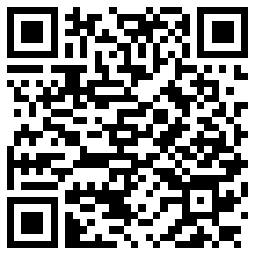 服务民生，别等到被“考问”时才出汗红脸易其洋    宁波也有自己的电视问政节目了——由市“六争攻坚、三年攀高”抓落实专项行动领导小组办公室和宁波广电集团共同举办，大型电视问政节目《民生问政 服务问效》首期节目近日录制完成。5月27日20时10分，该节目上集在宁波电视台、甬派客户端、宁聚客户端同步播出（下集28日20时10分播出），一时间成了热门话题。    杭州、温州、武汉、西安等地，早就有了电视问政节目，我看过几次，问得那叫一个“辣味十足”“酣畅淋漓”。为宁波填补了这一“空缺”点赞。同样值得点赞的是，在问政现场，接受问政的，几乎全是有关部门的“一把手”。    这样的安排，很有好处。一是主持人、观察员、“一把手”，有问有答还有评，节目内容饱满，充满张力，不光有利于传播，受众关注度高了，也会形成一种无形的压力，倒逼有关部门尽快解决问题。    二是好多问题要尽快解决，还得“一把手”出手。像政府职能部门的网站、咨询电话成了摆设，像鄞州区新老行政服务中心存在“有偿代办”现象，这样的问题存在已久，算是“老大难”了。现场问政，“一把手”们个个态度诚恳，毫无推诿扯皮，“主要责任在我们”“我们也应该承担责任”，纷纷表示“马上整改好”“明天就改过来”。    事实早已证明，“老大难、老大难，老大出手就不难”，只要“一把手”说要解决，上述那些群众遭遇的“老大难”问题，一定能够马上解决。一些问题之所以长期解决不了，要等媒体曝光、领导批示甚至怒斥后才能解决，也说明，不让“一把手”们在大庭广众之下出出汗、红红脸，许多小得不能再小的问题，也有可能因为操办者不上心、不作为、不担责而拖成“老大难”。    针对网上“办事窗口”成摆设现象，现场评论员、光明日报宁波记者站站长曾毅用了几个词表述感受：无力、欺骗、悲哀（反思）。与那么多“一把手”面对面，有的可能还不陌生，她这话算是说得重了，现场的“一把手”们应该出汗、红脸。但“一把手”们现场出汗、红脸，为的竟是一些长期存在、我们听得耳朵都快起茧子的老问题，那么，接受批评的态度再诚恳、承诺整改的态度再坚决，也只是态度诚恳和坚决而已，就整改解决问题、提高服务效率而言，只能算是起了个头、破了个题。    现场，“一把手”们多有自我批评和反思，但这不应该只是现场的、一时的，而应该是长期的、常态的。换句话说就是，服务民生，不能等到被“考问”时才出汗、红脸，要把功夫下在平时，把工作做在前头。    在问政现场出汗，不如平时出汗。“一把手”们不能只是坐在办公室里听汇报、看材料，要走出去、走下去，多到基层和群众中去，多些问题意识，多些换位思考，多些亲身体验，多些感同身受，多想想、多问问、多找找自己辖内存在的问题。我相信，一个部门、一个领导，只要想知道自己辖内和工作中存在的问题，那群众和服务对象一定会“知无不言、言无不尽”的。知道了问题所在，就要下大力、出大汗去解决。要让下属为解决问题而出力出汗，自己首先要出汗出力；也只有自己出汗出力多了，下属才可能真正出汗出力，而不是大搞形式主义、大做表面文章。    在问政现场红脸，不如平时红脸。对于群众的批评，不光要听得到；听到了，还要红红脸，要有“羞耻感”——为群众服务得好是本职，服务不好就必须接受批评、反躬自省、认真整改，而不是群众对问题反映已久甚至怨声载道，自己却置若罔闻，或者这只耳朵进那只耳朵出。平时就红脸，“一把手”们还要敢于和不担责、不作为者“红脸”。怕得罪人，自家关起门来不“红脸”，你好我好大家好，群众老是“办事难”，若是问问群众感受，若是被现场问政，那自个儿恐怕只有红脸的份。    现场问政，有了好的开头，一次次问下去，让人乐见它的好处。当然，“一把手”们现场被问得额头冒汗、面红耳赤，毕竟是一件丢人的事，把问题全揽下来，承诺认真整改就是应该的。让人担忧的是，许多问题，群众不止一次反映过，媒体不止一次曝光过，评论员们不止一次“悲哀”过，过段时间，照样“故态复萌”“死灰复燃”。不是说有关部门当时没有解决问题，而是媒体曝光了哪个问题，就只解决哪个问题，没有举一反三，没有主动作为，没有完善制度，更没有问责追责。    所以，还是要麻烦记者们再“追”一下，过段时间杀个“回马枪”，看看问题到底解决了没有，或者时不时地来个“突击采访”，看看问题是不是“仍然是问题”。作品标题作品标题服务民生，别等到被“考问”时才出汗红脸发表日期发表日期2019年5月29日作品评介作者反应灵敏，态度鲜明，体现了党报评论员的担当和作为。行文先褒后贬，抽丝剥茧，层层深入。观点明晰而富有针对性，语言平实而不失尖锐泼辣。作者反应灵敏，态度鲜明，体现了党报评论员的担当和作为。行文先褒后贬，抽丝剥茧，层层深入。观点明晰而富有针对性，语言平实而不失尖锐泼辣。采编过程宁波的大型电视问政节目《民生问政 服务问效》首次开播，省委副书记、市委书记郑栅洁等市领导参加。作者看了节目，感触良多，打电话给参与节目制作和采访的同行了解到，一些部门“一把手”对问政节目抵触情绪很重，私下里多有怨言。写篇评论，为问政节目鼓与呼的想法，油然而生。作者结合平时的观察和思考，花了一天时间，写成这篇评论。在为宁波能有这样的节目和现场接受问政的“一把手”们点赞后，笔峰直转，批评了一些机关部门和领导干部平日里的无所作为、态度冷漠，深入论述了“病因”所在，并开出了“药方”。宁波的大型电视问政节目《民生问政 服务问效》首次开播，省委副书记、市委书记郑栅洁等市领导参加。作者看了节目，感触良多，打电话给参与节目制作和采访的同行了解到，一些部门“一把手”对问政节目抵触情绪很重，私下里多有怨言。写篇评论，为问政节目鼓与呼的想法，油然而生。作者结合平时的观察和思考，花了一天时间，写成这篇评论。在为宁波能有这样的节目和现场接受问政的“一把手”们点赞后，笔峰直转，批评了一些机关部门和领导干部平日里的无所作为、态度冷漠，深入论述了“病因”所在，并开出了“药方”。社会效果这是旗帜鲜明地为宁波的电视问政节目叫好的第一篇评论，有力批评了一些机关部门、领导干部对问政节目的非议和抵制。评论受到市民好评和市领导肯定，在机关部门特别是领导干部中引起较大反响。不少新闻同行和读者在微信朋友圈转发了这篇评论，甬派客户端、中国宁波网、人民网等也作了转载。这是旗帜鲜明地为宁波的电视问政节目叫好的第一篇评论，有力批评了一些机关部门、领导干部对问政节目的非议和抵制。评论受到市民好评和市领导肯定，在机关部门特别是领导干部中引起较大反响。不少新闻同行和读者在微信朋友圈转发了这篇评论，甬派客户端、中国宁波网、人民网等也作了转载。